Приглашаем организованные группы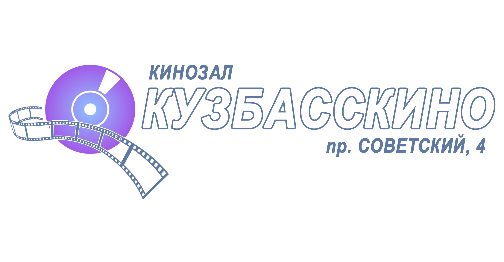 с 8 по 21 августа«ДОРА И ЗАТЕРЯННЫЙ ГОРОД» Краткое содержание: Практически все детство Дора провела в джунглях, где работали ее родители-исследователи. Но никакие прежние приключения не могли подготовить девушку к опасностям старшей школы — непониманию, соперничеству, зависти. Вдобавок таинственным образом исчезают родители Доры. Но она не была бы собой, если бы опустила руки. Первая любовь, а также старые и новые друзья вдохновляют смелую девушку отправиться на поиски родных. На пути к цели их ждет масса испытаний, а также леденящая кровь загадка потерянной цивилизации…ЦЕНА БИЛЕТА для организованных групп 120 рублей!!!Заказ билетов: 36-43-69, 36-30-31Наш кинозал расположен на 1 этаже и полностью соответствует требованиям пожарной безопасности! 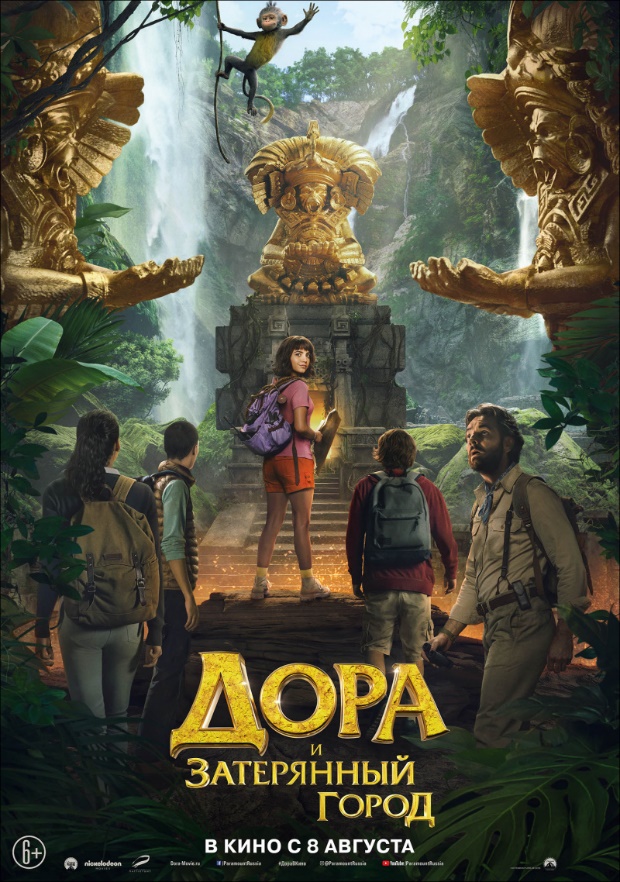 Жанр: приключения, семейныйПроизводство: Австралия, СШАРежиссеры: Джеймс БобинПродолжительность:                     102 мин. / 01:42Возрастное ограничение: 6+